Punaisen Ristin
terveyden edistäminenPunaisen Ristin terveyden edistäminen on monipuolista ehkäisevää ja kohtaavaa vapaaehtoisuuteen perustuvaa toimintaa, jonka tavoitteena on tarjota tukea ja tietoa terveyteen sekä hyvinvointiin liittyvissä asioissa.Terveyden edistämisen vapaaehtoistoiminta on kaikille avointa. Vapaaehtoiset toimivat erilaisissa tehtävissä ympäri Suomea. Terveyttä voi edistää vapaaehtoisena esimerkiksi Punaisen Ristin Terveyspisteissä, festareilla tai kouluissa. Vapaaehtoisena voi erikoistua päihde- tai seksuaa-literveyteen, terveysneuvontaan tai tapaturmien ehkäisyyn.Terveyden edistäminen on tärkeä osa Punaisen Ristin toimintaa ja järjestön valmiustyötä. Punaisen Ristin terveyden edistämisen toiminnan ydin on kunnioittava kohtaaminen, vapaaehtoisten voimin, inhimillisin arvoin.Terveyden edistämisen verkkoperehdytysTerveyden edistämisen verkko-perehdytys on tarkoitettu Punaisen Ristin terveyden edistämisen vapaa-ehtoistoiminnasta kiinnostuneille. Verkkoperehdytys on ponnahduslauta Punaisen Ristin terveyden edistämisen toimintaan ja antaa vinkkejä myös omasta terveydestä huolehtimiseen.Verkkoperehdytyksen suoritettuasi sinulla on kattava kokonaiskuva Punaisen Ristin terveyden edistä-misestä ja voit etsiä itsellesi sopivaa toimintaa monipuolisesta terveyden edistämisen vapaaehtoiskentästä. Koulutuksen suorittamisesta saa myös todistuksen. Verkkoperehdytykseen tästä!Terveyden edistämisen verkkoperehdytysTerveyden edistämisen verkko-perehdytys on tarkoitettu Punaisen Ristin terveyden edistämisen vapaa-ehtoistoiminnasta kiinnostuneille. Verkkoperehdytys on ponnahduslauta Punaisen Ristin terveyden edistämisen toimintaan ja antaa vinkkejä myös omasta terveydestä huolehtimiseen.Verkkoperehdytyksen suoritettuasi sinulla on kattava kokonaiskuva Punaisen Ristin terveyden edistä-misestä ja voit etsiä itsellesi sopivaa toimintaa monipuolisesta terveyden edistämisen vapaaehtoiskentästä. Koulutuksen suorittamisesta saa myös todistuksen. Verkkoperehdytykseen tästä!Lisäämällä ihmisten toimintakykyä, terveyttä ja tietoja sekä tarjoamalla tukea terveyteen ja hyvinvointiin liittyvissä kysymyksissä, ehkäisemme myös häiriötilanteiden syntyä ja lisäämme valmiuksia mahdollisista kriisi- ja häiriötilanteista selviytymiseen.Terveyden edistämisen vapaaehtoisena tärkeintä on kyky ja innostus kohdata ihmisiä.Terveyden edistämisen verkkoperehdytysTerveyden edistämisen verkko-perehdytys on tarkoitettu Punaisen Ristin terveyden edistämisen vapaa-ehtoistoiminnasta kiinnostuneille. Verkkoperehdytys on ponnahduslauta Punaisen Ristin terveyden edistämisen toimintaan ja antaa vinkkejä myös omasta terveydestä huolehtimiseen.Verkkoperehdytyksen suoritettuasi sinulla on kattava kokonaiskuva Punaisen Ristin terveyden edistä-misestä ja voit etsiä itsellesi sopivaa toimintaa monipuolisesta terveyden edistämisen vapaaehtoiskentästä. Koulutuksen suorittamisesta saa myös todistuksen. Verkkoperehdytykseen tästä!  Yli 1 500    TERVEYDEN EDISTÄMISEN vapaaehtoista  KYMMENIÄ TUHANSIA     tAVOITETTUJA HENKILÖITÄ VUOSITTAIN  11 442    tERVEYSPISTEEN ASIOINTIKERTAA v. 2019Punaisella Ristillä on 116 terveyspistettä ympäri Suomen, joista 29 on liikkuvia.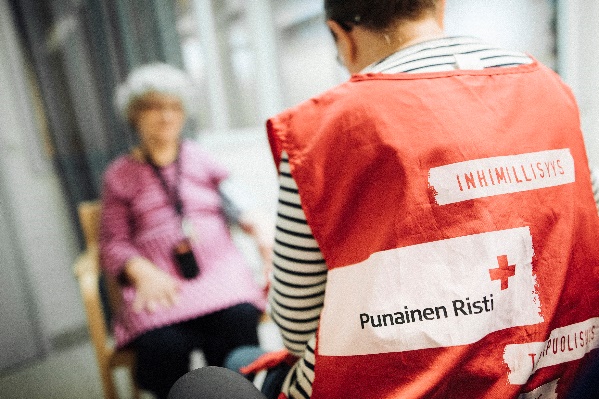 Lisätietoja: www.punainenristi.fi/tule-mukaanLisätietoja: www.punainenristi.fi/tule-mukaanLisätietoja: www.punainenristi.fi/tule-mukaan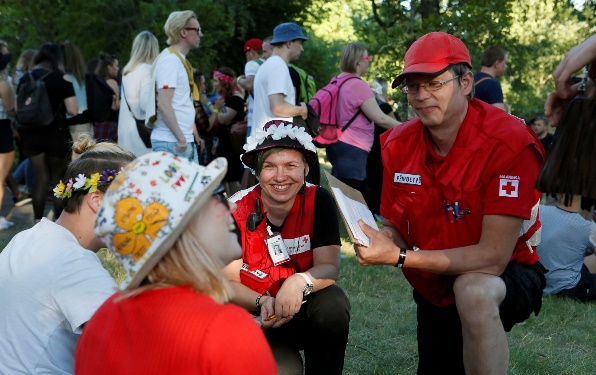 Festarivapaaehtoiset tekevät esimerkiksi kiertävää päihdetyötä kesäisin festareilla ja kesäisin kohdattuja ihmisiä on noin 10 000. Kohtaamisen apuna käytetään Varhaisen Puuttumisen mallia. Festareilla on usein myös selviämispiste.FESTARIPÄIVYSTYSFestaripäivystäjänä voit erikoistua päihdetyöhön tai seksuaaliterveystyöhön. Festaripäivystäjät kiertävät yleisön joukossa ja tarjoavat mahdollisuuden keskusteluun. Lisäksi festareilla päivystää ensiavun vapaaehtoisia.Päihdetyöhön erikoistuneet vapaaehtoiset keskustelevat päihteistä, auttavat vähentämään päihdehaittoja ja tarvittaessa kertovat tukipalveluista. He kiertävät juhlijoiden joukossa keskustelemassa ja järjestävät myös selviämispisteitä. Seksuaaliterveystyön vapaaehtoiset keskustelevat juhlijoiden kanssa turvalliseen seksiin liittyvistä kysymyksistä. Vapaaehtoiset jakavat festarikävijöille kesäkumeja. Joillakin festareilla kävijät voivat suorittaa vapaaehtoisten ohjauksessa leikkimielisen kondomiajokortin.Lue lisää nettisivuilta: www.punainenristi.fi/tule-mukaanLue lisää nettisivuilta: www.punainenristi.fi/tule-mukaanLue lisää nettisivuilta: www.punainenristi.fi/tule-mukaan